Livestock member Checklist by monthOctober- January:Get signed up for 4-H so you stay up to date on 4-H activities: Sign Up at www.4honline.comAttend project and club meetings offeredPurchase your beef projectsLast Saturday of January County Tagging Day (if you cannot make it this day contact the extension office)Need to tag/ check in all market beef and heifers for heifer futurity FebruaryFebruary 1st Tagging deadline for beef- make sure to watch for tagging day announcementDog Meetings start: Make sure to get dog ID’s and vaccination records into the office February-AprilPurchase swine, sheep, goats, rabbits and poultryAttend project meetings offered for these speciesWatch for quality assurance class dates (quality assurance is required for members to sell livestock in the sale)- Check with the extension office to make sure that you are up to date with the level of quality assurance that you need.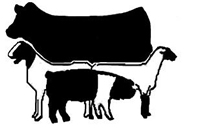 MayMay 1st Dog Identification and vaccine records are due to the extension office.Tagging Day for Swine, Sheep, and Goats last Saturday of MayWatch for quality assurance classesDog Show fun match this monthJuneJune 1st Last day to sign up for 4-H and be able to participate in County FairSign up for all projects that you think you want to enter it is better to sign up for a project and not showcase it at county fair that to not sign up for a project and not be able to show at fairWatch for jackpot shows and clinics to attendWatch for horse safety certification and classes offered this monthLast quality assurance class of the year this monthFair books available to get signed up for fairJulySecond Monday: last day to turn in entry forms for county fair or enter online @ www.sheridancountyfair.fairentry.com Hand out sale flyers and business cards to businesses around town and encourage them to purchase your animal at the sale. Use word of mouth advertising to get people to come up to county fairCounty Fair last week of July into the first week of AugustSee fair book for a detailed schedule of fair weekAll livestock must be in place at county fair by 9AM the last Thursday of JulyAugustLivestock sale first Monday of AugustState Fair usually the 2nd or 3rd week of AugustWork on Record books (required in order to sell in the sale the next project year)SeptemberRecord books due second Monday of September Make sure to get signed up for another 4-H year!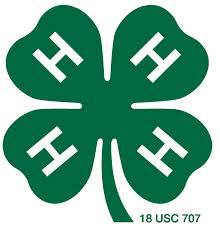 